МИНИСТЕРСТВО НАУКИ И ВЫСШЕГО ОБРАЗОВАНИЯ РОССИЙСКОЙ ФЕДЕРАЦИИФГБОУ ВО «ВЫСШАЯ ШКОЛА НАРОДНЫХ ИСКУССТВ (АКАДЕМИЯ)»Кафедра «Рисунка и живописи»Принято к сведению                                                                                           Первому Проректору ___________                                                                                                  27.04.2020г.                                                                                                                   С.Г. СойниковуЗаведующий кафедрой                                                                                       профессора кафедрырисунка и живописи                                                                                             рисунка и живописиН.Г.Кузнецов                                                                                                                Е.И ВасильевойЗадания с наглядными образцами натурных постановок учебных заданий гр. 201, 202, 203, 204, 205 дистанционной работы со студентами с 11.05.2020 до конца семестра.27.04.2020 г.Профессор, заместитель заведующего кафедрой «Рисунка и живописи» ______________ Е.И. Васильева1.  Декоративно-композиционное решение отдельных предметов быта украшенных орнаментом. 16 ч.Формат 40х60 см.Материалы: бумага темпера.Для специализации декоративная роспись материалы: грунтованный картон, масляные краскиВыработано 6 часов по расписанию консультаций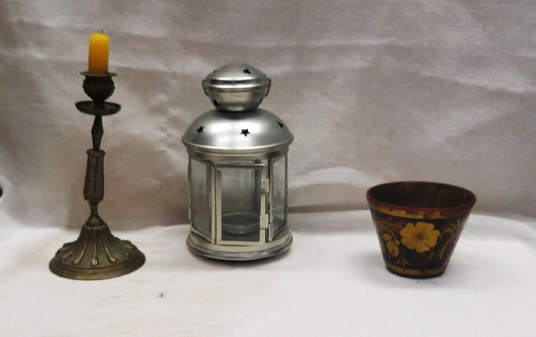 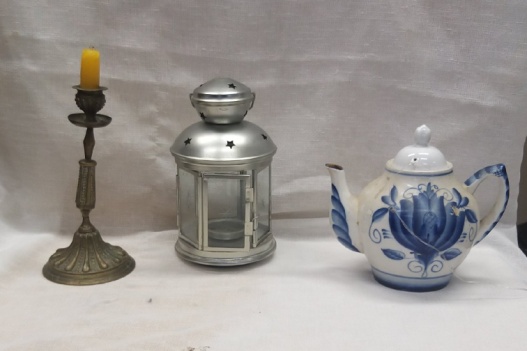 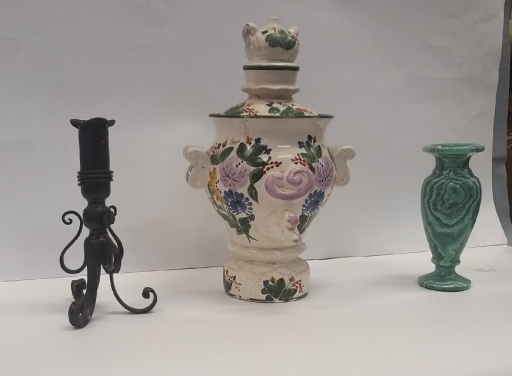 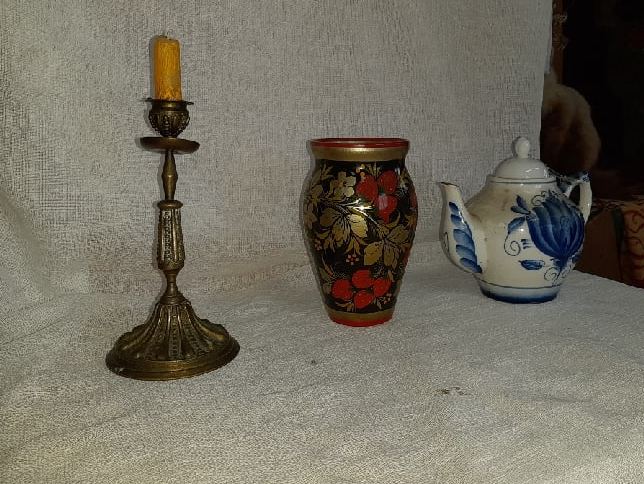 2.Живописное изображение натюрморта с включением предметов и драпировок, украшенных орнаментом (предметы быта НХП России. 20 ч. Формат 60х40 см. 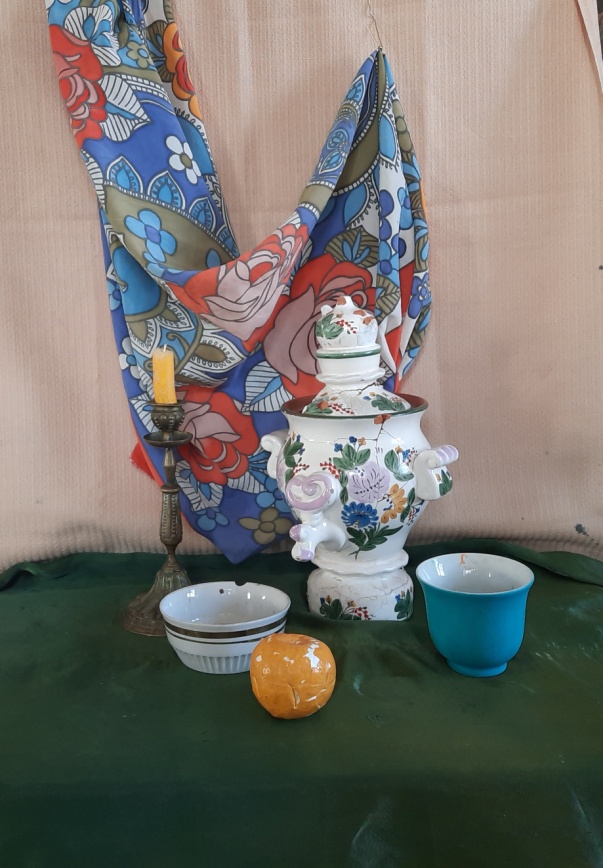 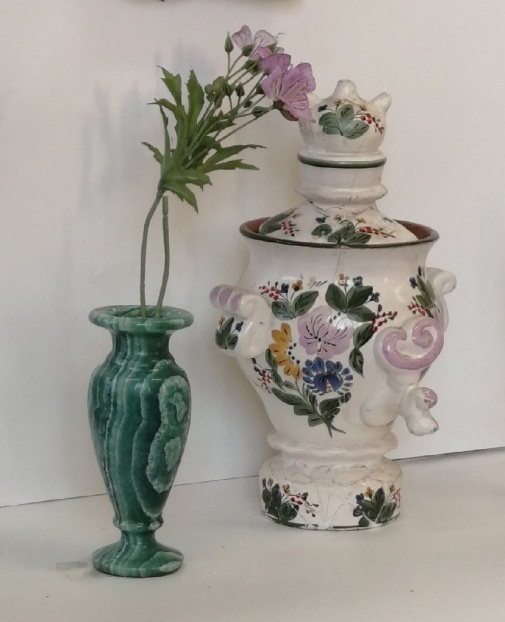 3.Декоративно-композиционное решение натюрморта с предметами  быта украшенными орнаментами. 20 ч.Формат 60х40 см.Материалы: бумага темпера.Для специализации декоративная роспись материалы: грунтованный картон, масляные краски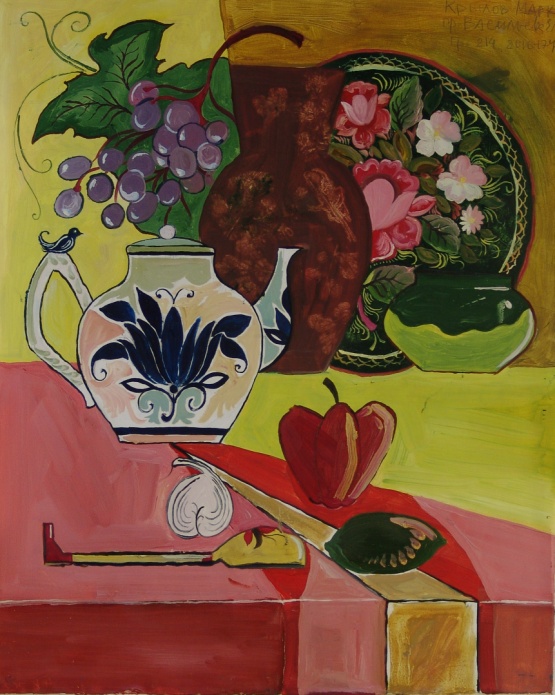 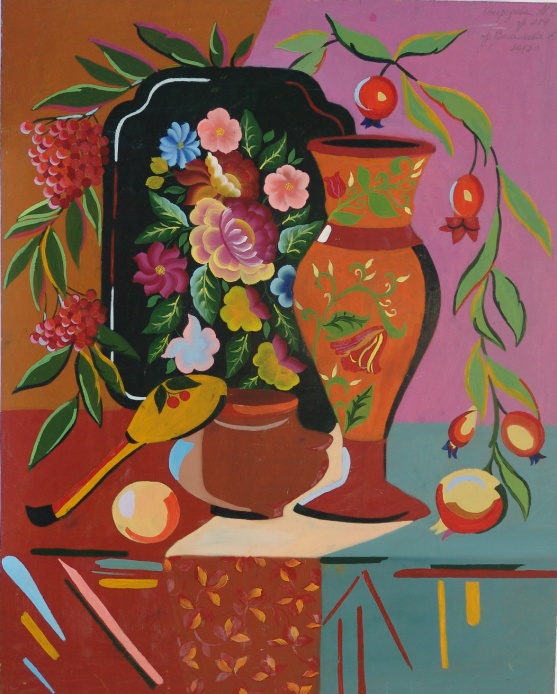 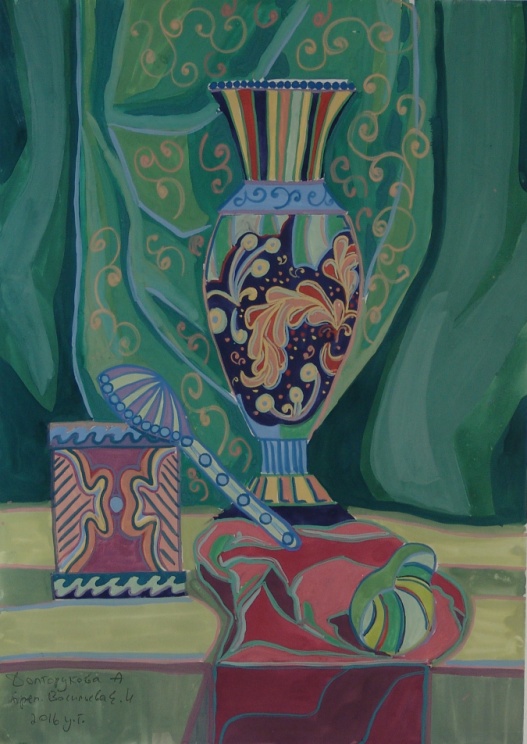 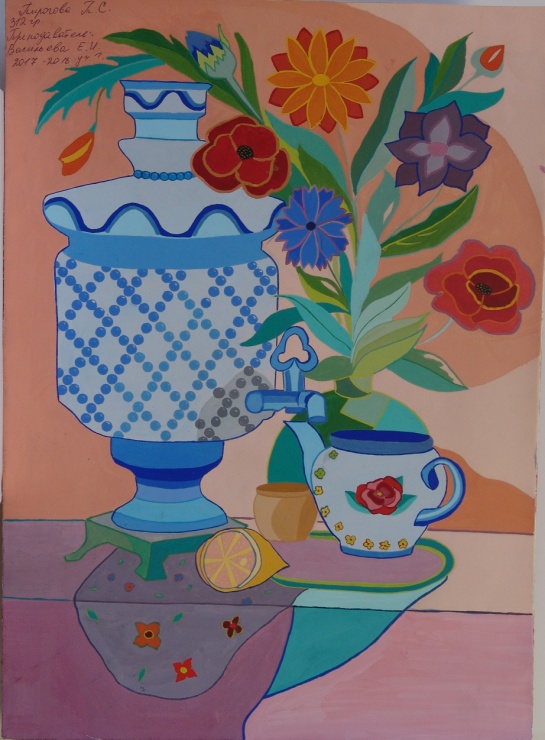 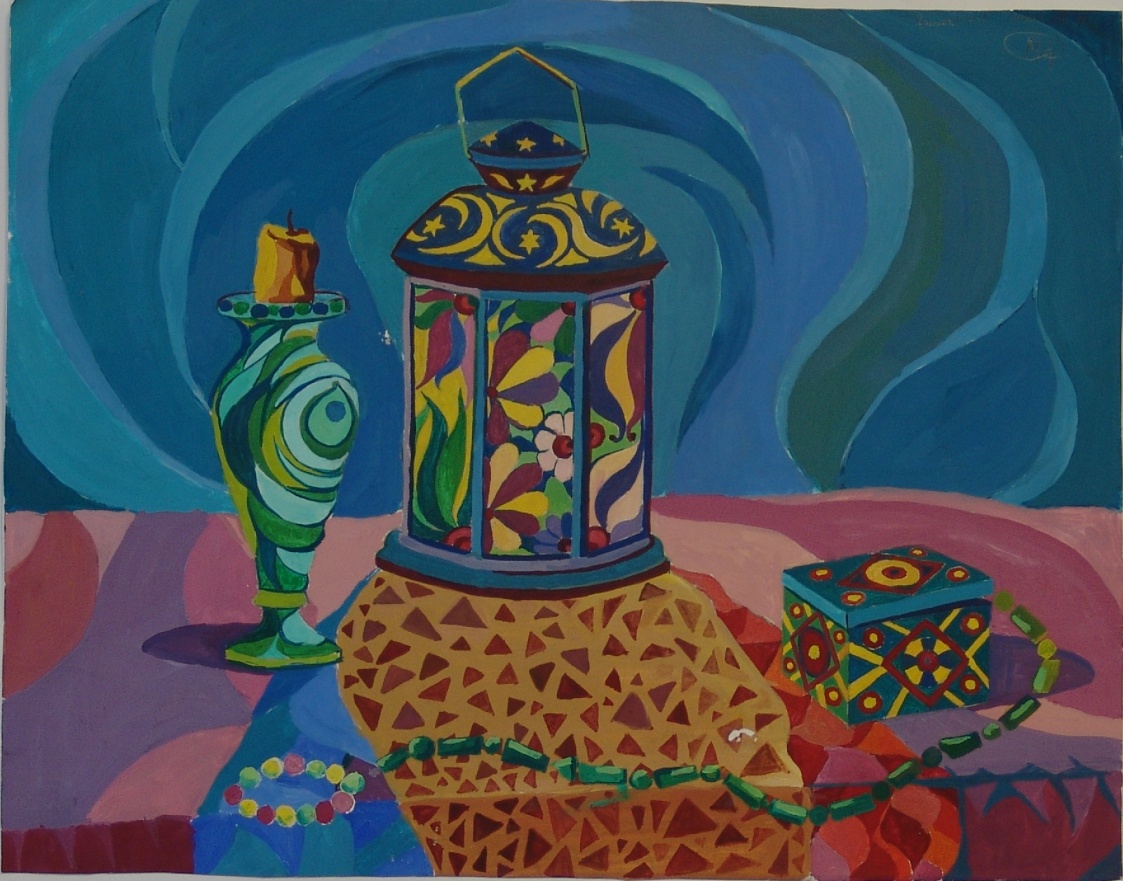 4.Натюрморт с включением цветов, веток растений, овощей и фруктов. 20 ч.Формат 60х40 см.Материалы: бумага акварельные краски.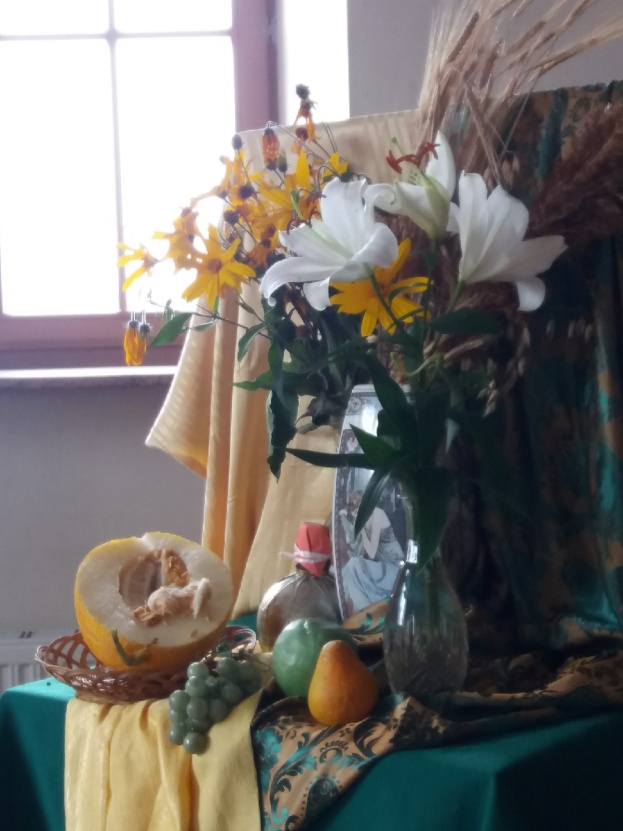 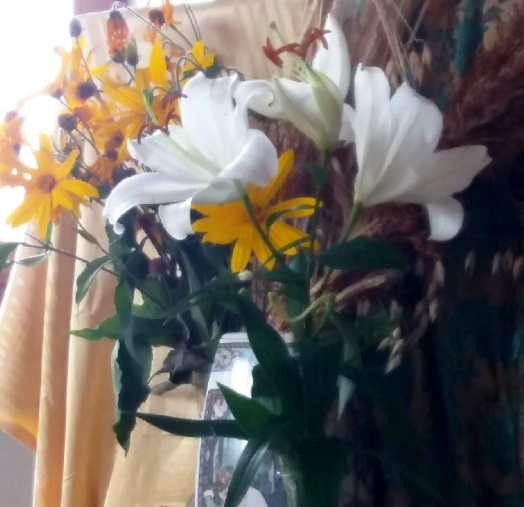 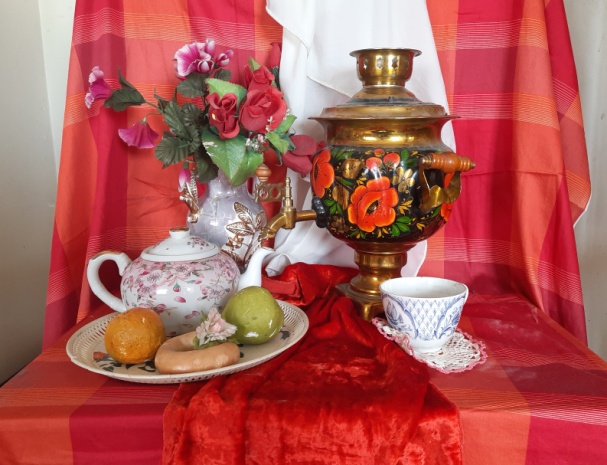 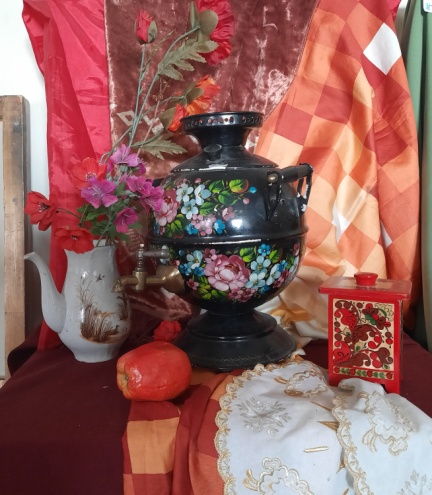 